ASSUNTO :. INDICO AO DEPARTAMENTO COMPETENTE QUE SEJA REALIZADO A SUBSTITUIÇÃO DOS BANCOS QUEBRADOS DA PRAÇA CHICO MENDES, NO JARDIM DO LAGO.DESPACHO:.   SALA DAS SESSÕES ____/____/_____ PRESIDENTE DA MESA    INDICAÇÃO Nº 555, DE 2020SENHOR PRESIDENTE,SENHORES VEREADORES,INDICO ao Exmo Senhor Prefeito Municipal para que o juntamente ao departamento competente, que realize a substituição dos bancos quebrados da Praça Chico Mendes, no Jardim do Lago.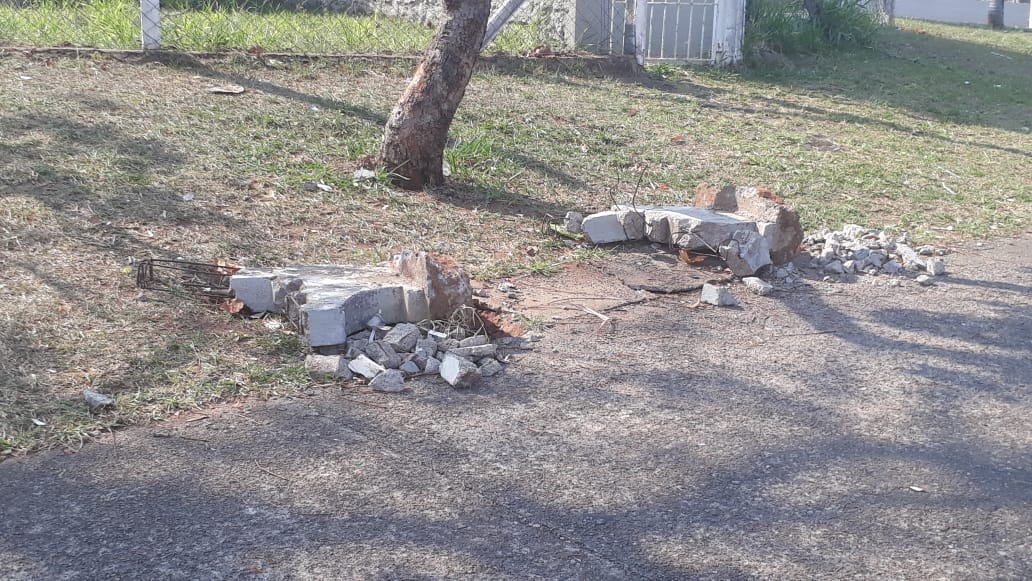 SALA DAS SESSÕES “VEREADOR SANTO RÓTOLLI”, aos 02 de outubro de 2020.VEREADOR LUIS ROBERTO TAVARES